Управление (Роспотребнадзора)     по Пермскому краю	     Центральный территориальный отдел	Информация по выполнению Предписания № 1690 от 12.11.2018 г.     По результатам плановой выездной проверки в отношении Муниципального бюджетного общеобразовательного учреждения «Зарубинская основная общеобразовательная школа» (далее МБОУ «Зарубинская ООШ»), по фактическому адресу: Пермский край, Кунгурский район, с. Зарубино, ул. Школьная, д. 23 было выявлено 10 нарушений. Устранено – 10 нарушений.В структурном подразделении для детей дошкольного возраста МБОУ «Зарубинская ООШ» по фактическому адресу: Пермский край, Кунгурский район, с. Зарубино, ул. Культуры, д. 3, было выявлено 30 нарушений. Устранено – 30.На основании Постановления Администрации Кунгурского муниципального района № 37-271-01-01 от 06.02.2019 г. МБОУ «Зарубинская ООШ» реорганизовано путем присоединения к МБОУ «Плехановская СОШ» с 07 августа .Выполнение нарушений в МБОУ «Зарубинская ООШ»Площади учебных кабинетов составляют менее 2,5 кв.м на 1-го обучающегося (в кабинете 1-го класса площадью 52,7 кв.м обучается 22 человека, в кабинете 3-го класса площадью 52,9 кв.м обучается 22 человека), что не соответствует п. 4.9. СанПиН 2.4.2.2821-10, ст. 28 № 52-ФЗ от 30.03.1999 г.Список детей 2 класса.                 Список детей 4 класса.       В санитарных узлах умывальники в туалетах для мальчиков и девочек в здании пристроя исправлены  п. 4.25. СанПиН 2.4.2.2821-10, ст. 28 № 52-ФЗ от 30.03.1999г.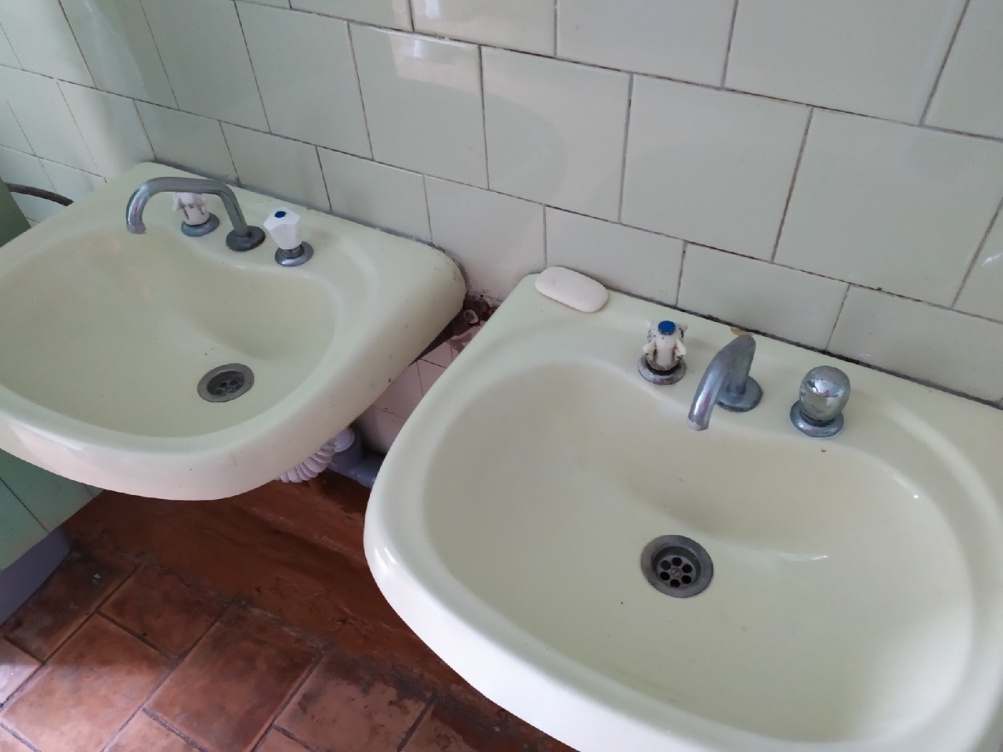 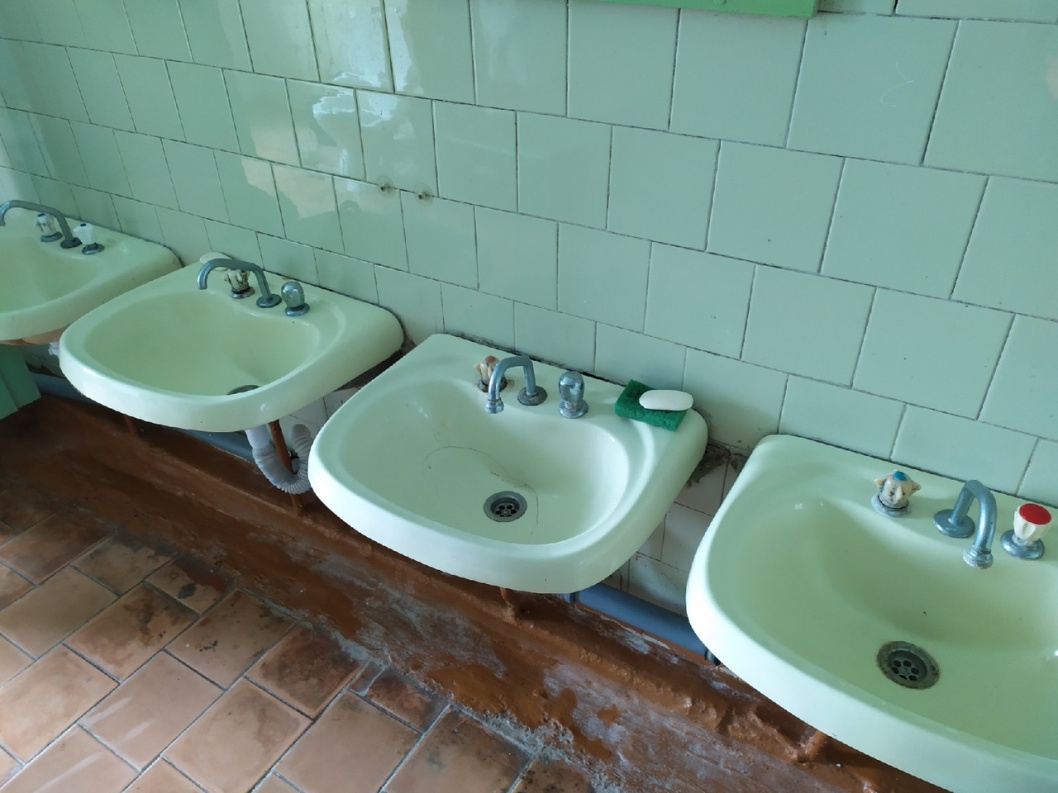 3.   В кабинете рисования, кабинете домоводства, используемом для кройки и шитья,  установлены умывальные раковины      п. 4.27. СанПиН 2.4.2.2821-10, ст. 28 № 52-ФЗ от 30.03.1999 г.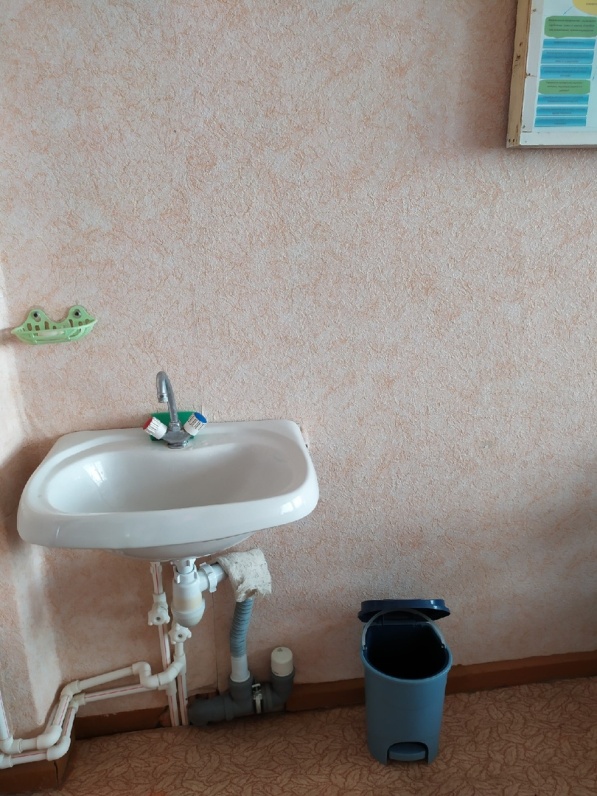 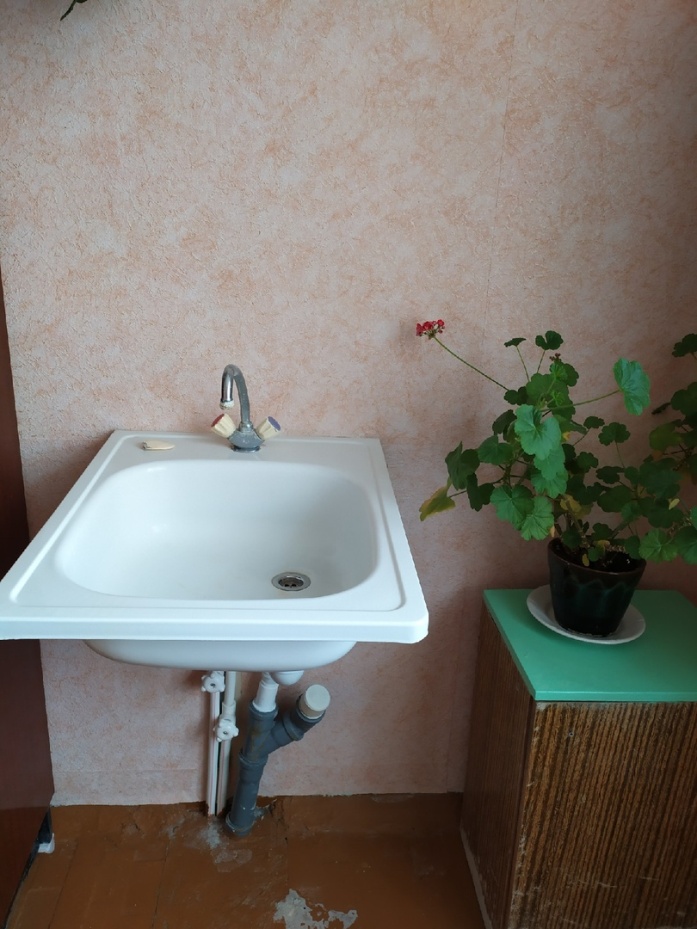 4. Внутренняя отделка стен допускает проведение их уборки влажным способом с применением дезинфицирующих средств, п. 4.28. СанПиН 2.4.2.2821-10, ст. 28 № 52-ФЗ от 30.03.1999 г.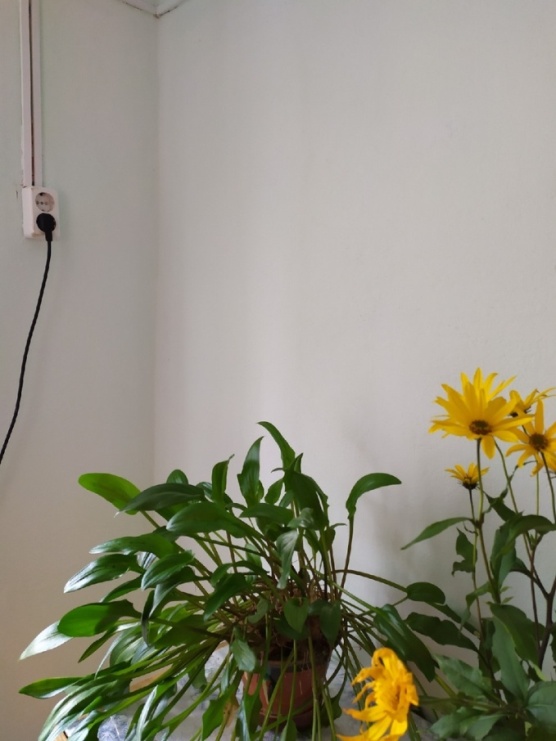 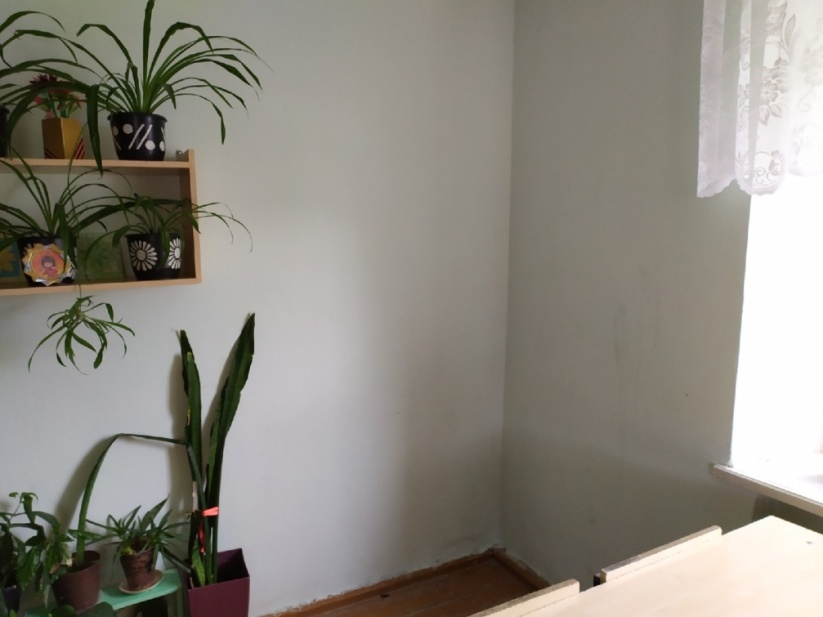 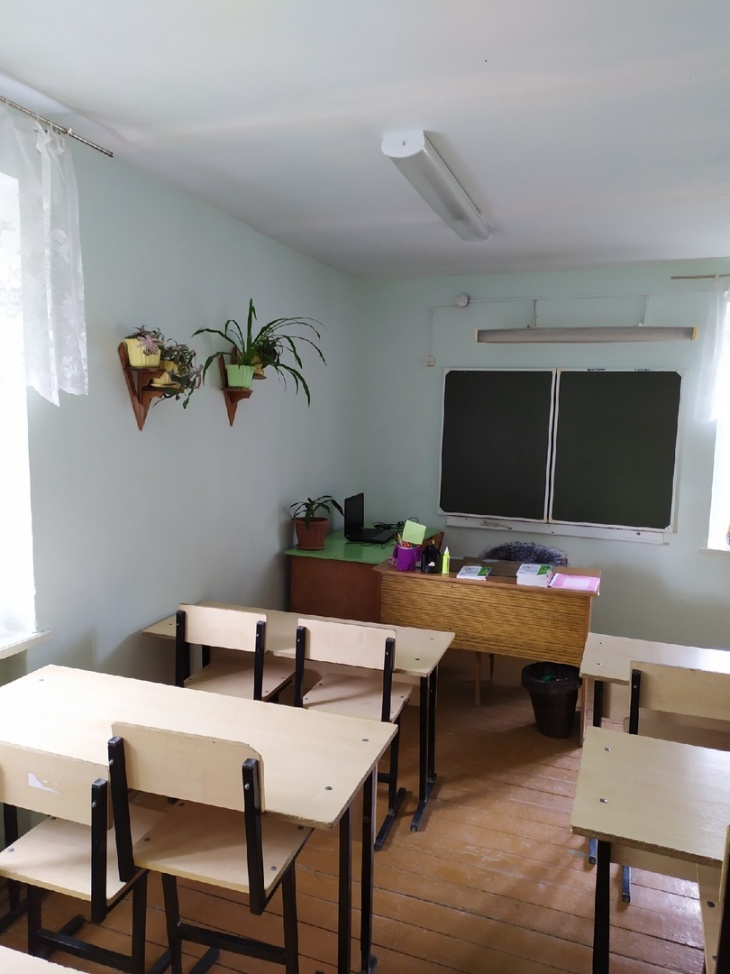     5.  В кабинете физики/химии/биологии демонстрационный стол установлен на подиум для обеспечения лучшей видимости учебно-наглядных пособий, на ученические столы сделаны  защитные бортики по наружному краю стола  п. 5.8. СанПиН 2.4.2.2821-10, ст. 28 № 52-ФЗ от 30.03.1999 г. 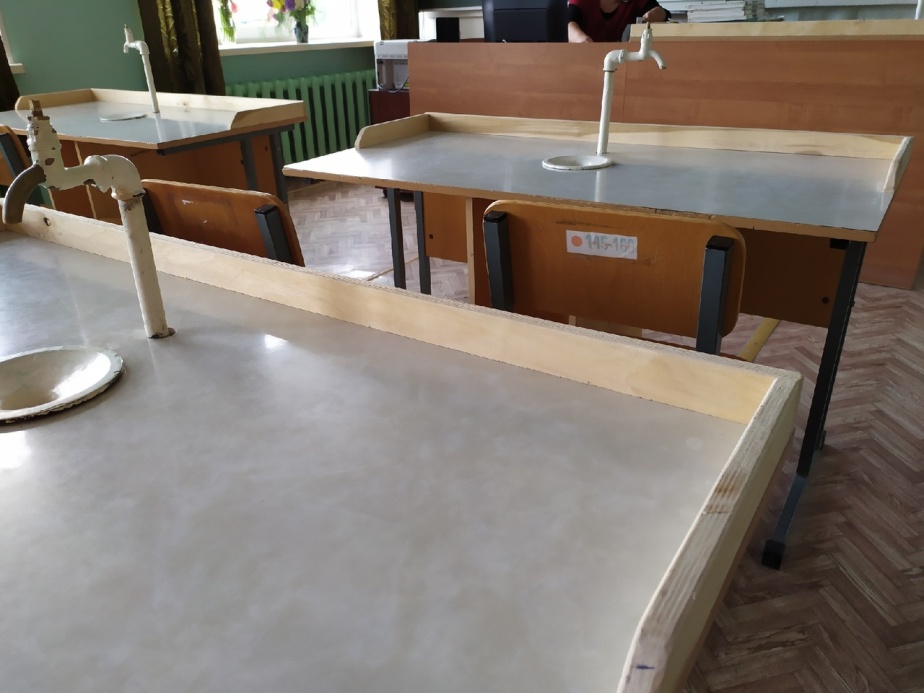 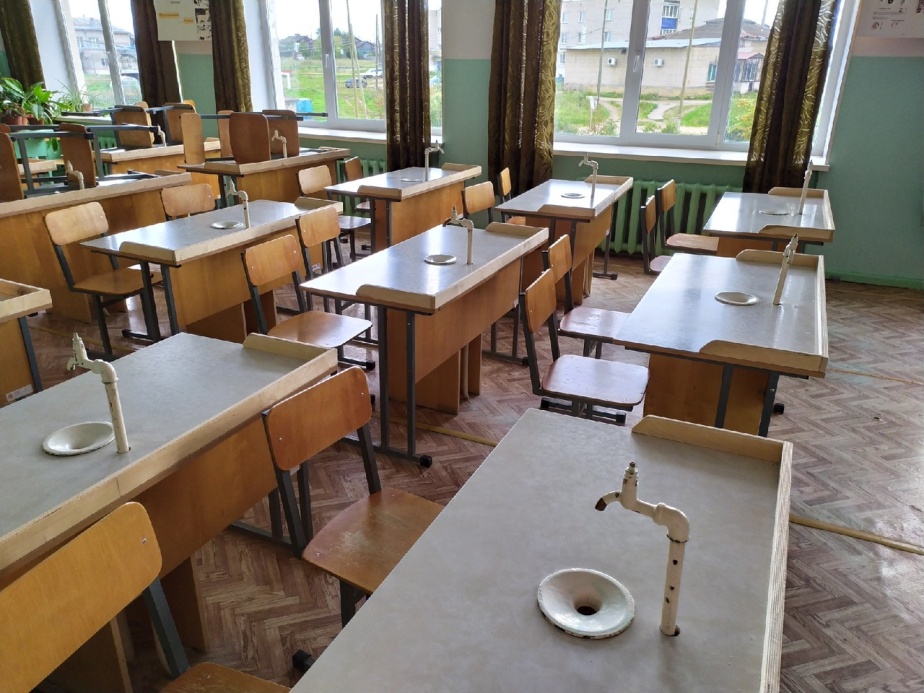 6.  В кабинете технологии для мальчиков обеспечивается естественное левостороннее освещение (свет падает справа) п. 5.10. СанПиН 2.4.2.2821-10,  ст. 28 № 52-ФЗ от 30.03.1999г. 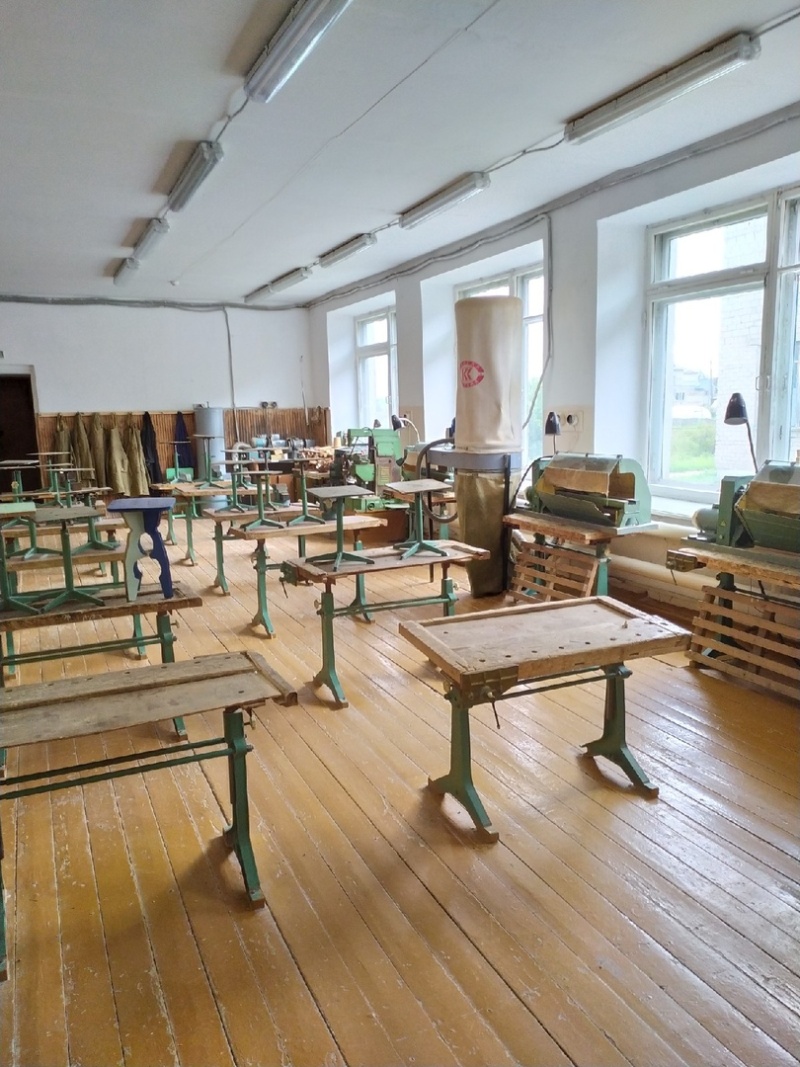 7. Общая площадь мастерской составляет 70,8 кв.м. В мастерской 11 станков. На одно рабочее время составляет 6.4 кв.м , что соответствует п. 5.10. СанПиН 2.4.2.2821-10,  ст. 28 № 52-ФЗ от 30.03.1999 г.  8. Световые проемы в кабинете рисования оборудованы регулируемыми солнцезащитными устройствами, п. 7.1.8. СанПиН 2.4.2.2821-10, ст. 28 № 52-ФЗ от 30.03.1999 г.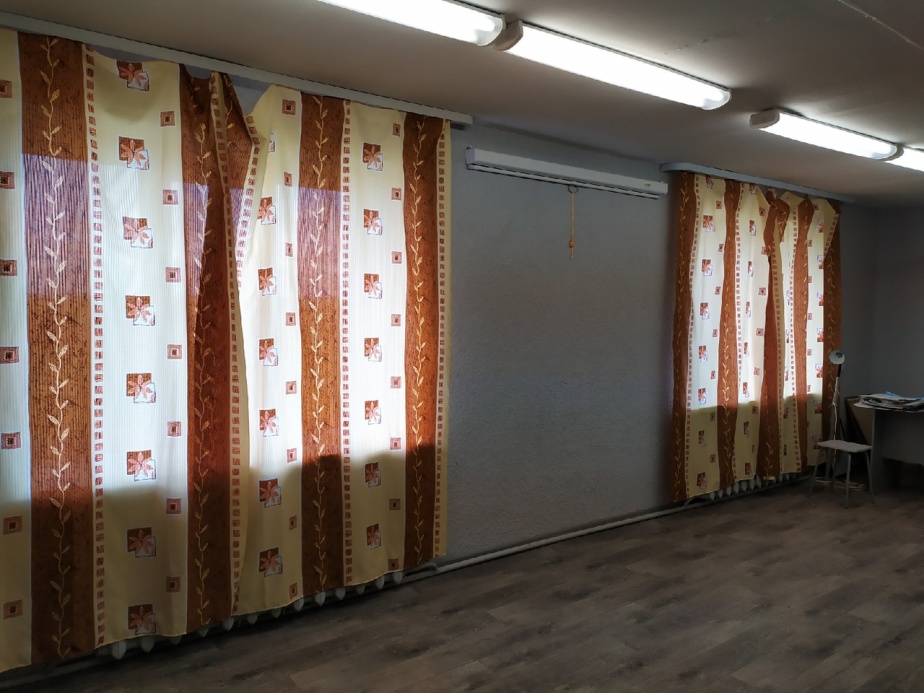 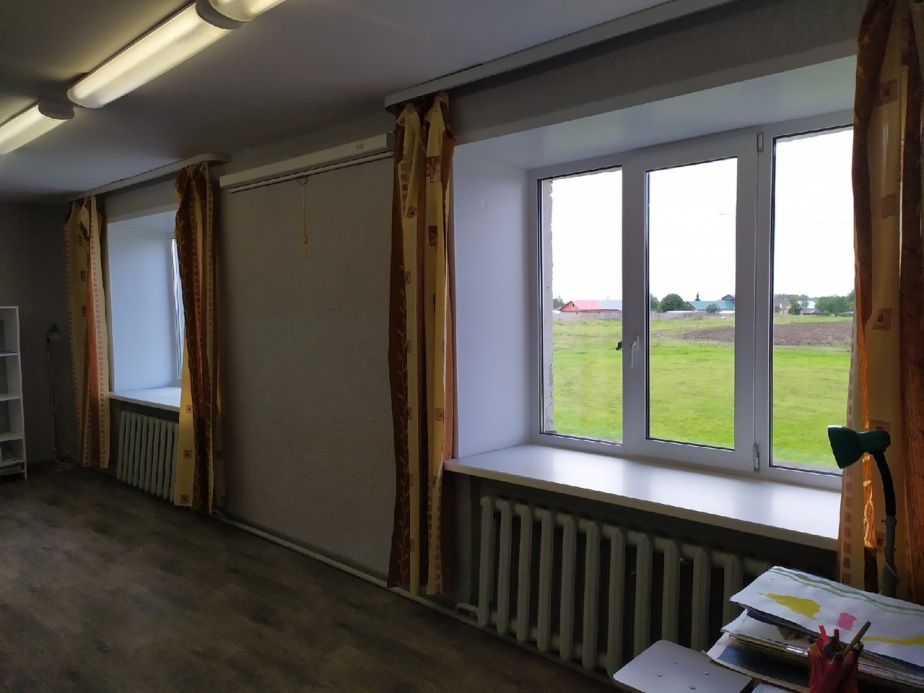         В связи с процедурой реорганизации МБОУ «Зарубинская ООШ», путем присоединения к МБОУ «Плехановская СОШ», оказание услуг по организации горячего питания будет организовано  поставщиком, определенным конкурсными процедурами. В данное время (сентябрь) услуги по организации питания оказывает ИП Антонова.Выполнение нарушений в структурном подразделении для детей дошкольного возраста.Приложение 1Режим дня для детей 1,5 до 7 летПриложение 2Циклограмма деятельности на 2019 - 2020 учебный год Группа раннего возрастаМладшая-средняя группаСтаршая – подготовительная группаПриложение   4Фото 1 . Прогулочные участки для детей оборудованы песочницами с закрывающимися крышками.  п. 3.15. СанПиН 2.4.1.3049-13, ст. 28 № 52-ФЗ от 30.03.1999г.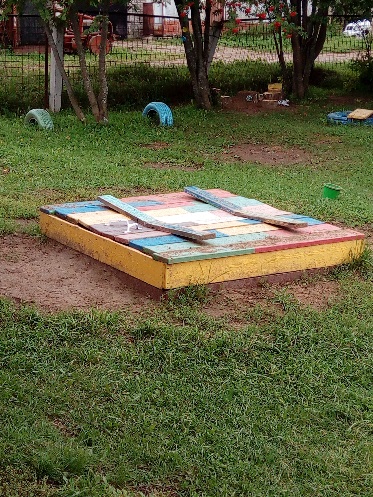 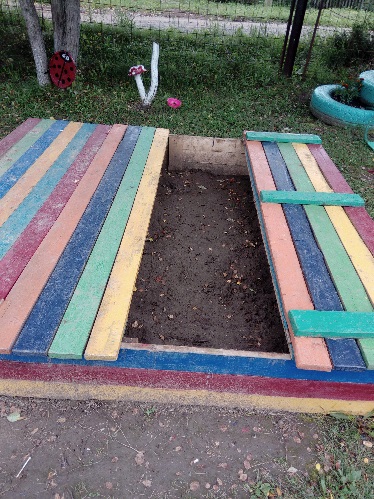 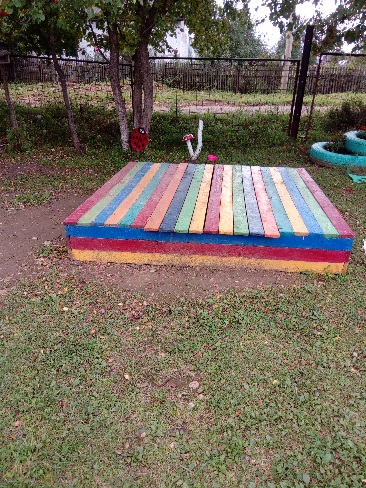 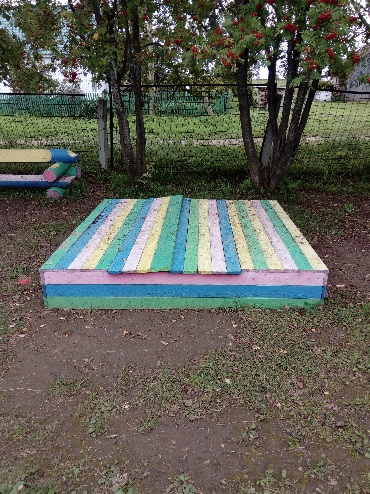 Фото 2. Место для сушки постельных принадлежностей и чистки ковровых изделийп. 3.16. СанПиН 2.4.1.3049-13, ст. 28 № 52-ФЗ от 30.03.1999г.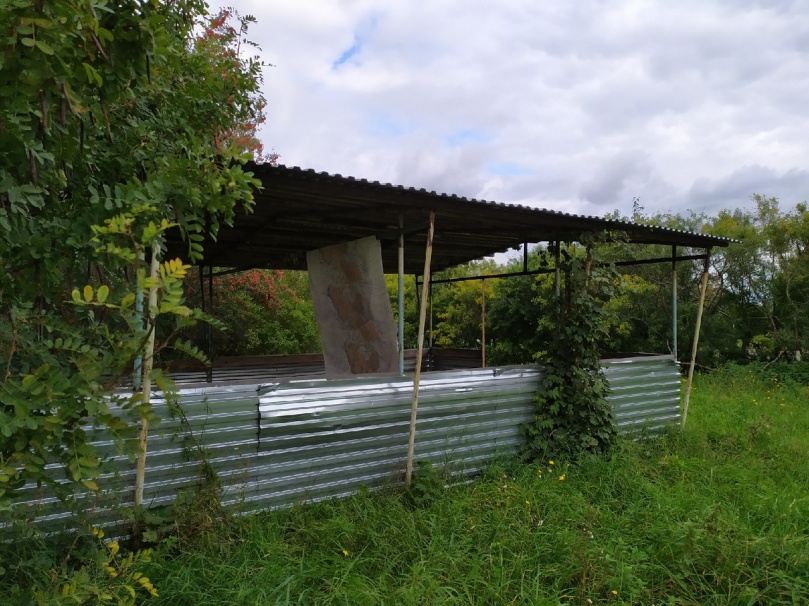 Фото 3. Обеспечена обработка влажным способом внутренней отделки стен с использованием моющих и дезинфекционных растворов (в буфетной  младшей-средней  группы, в туалетной группы раннего возраста, в овощном цехе)п. 5.1. СанПиН 2.4.1.3049-13, ст. 24 № 52-ФЗ от 30.03.1999г.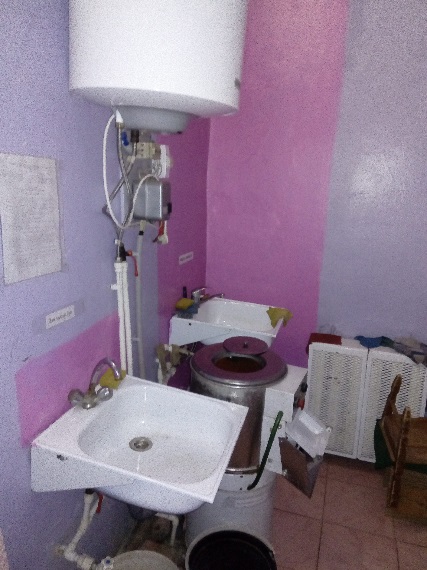 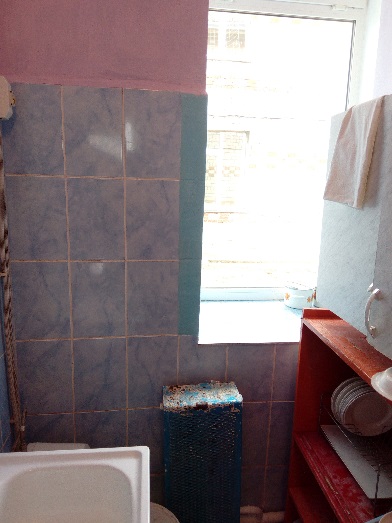   овощной цех                                       буфетная младшей-средней группы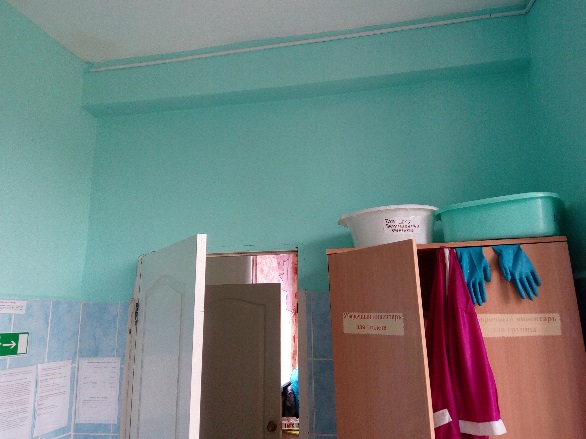 туалетная группы раннего возрастаФото 4. Туалетное помещение младшей-средней группы оборудовано достаточным количеством унитазов и умывальных раковин для детей.п. 6.16.2. СанПиН 2.4.1.3049-13, ст. 28 № 52-ФЗ от 30.03.1999г.  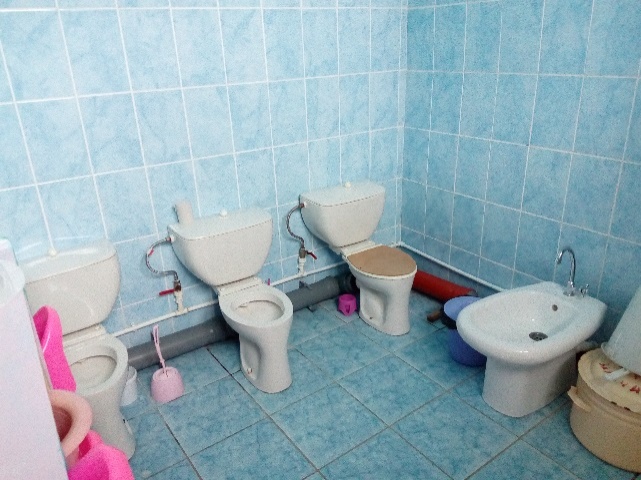 Фото 5. Чистая столовая посуда персонала хранится раздельно от столовой посуды, предназначенной для детейп. 13.14. СанПиН 2.4.1.3049-13, ст. 28 № 52-ФЗ от 30.03.1999г. 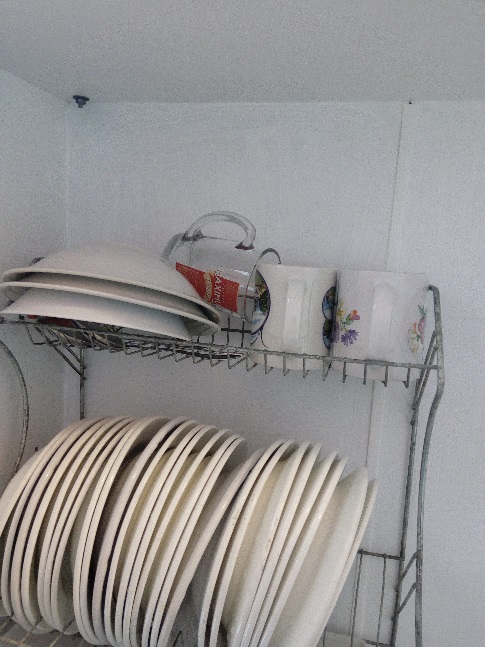 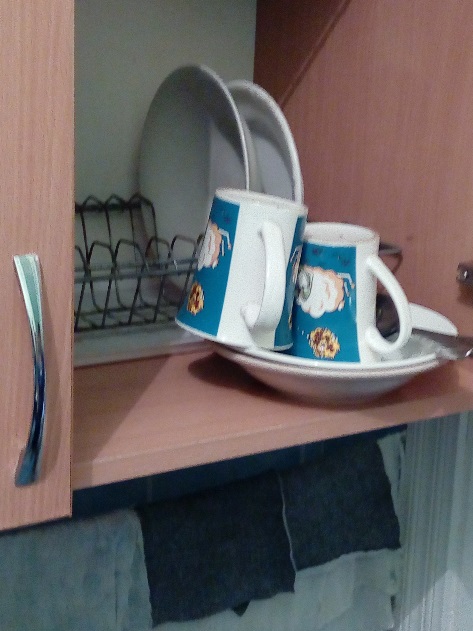 Фото 6. Световые проемы в игровых всех групп оборудованы солнцезащитными устройствами.п. 7.3. СанПиН 2.4.1.3049-13, ст. 28 № 52-ФЗ от 30.03.1999г.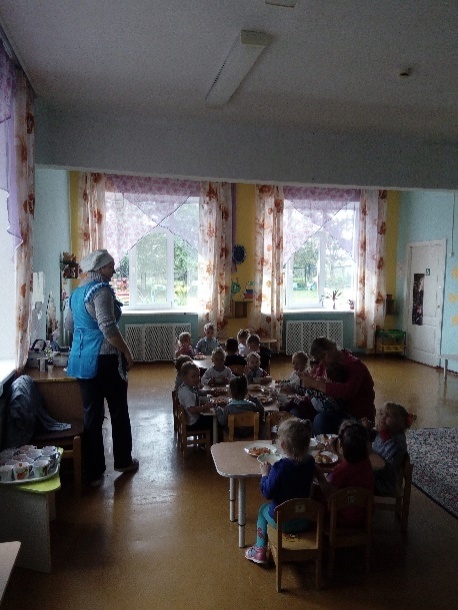 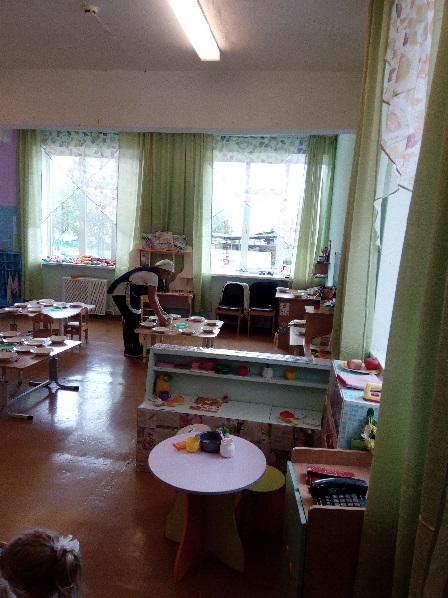 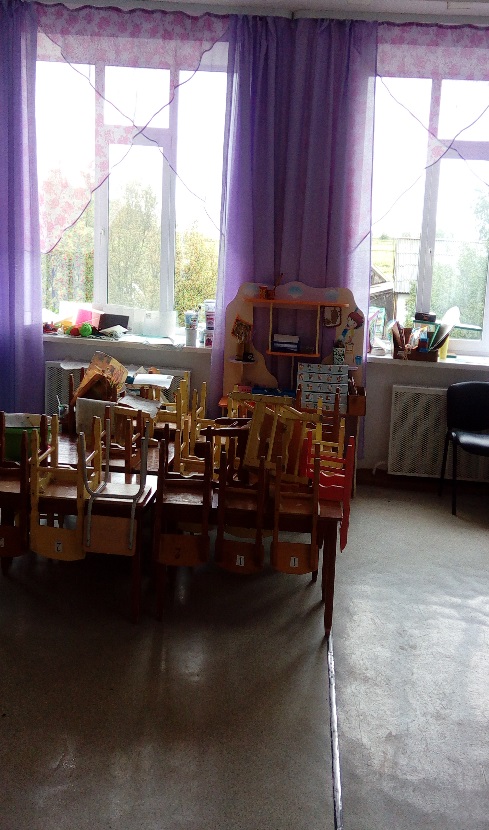 Фото 7. В овощном цехе установлен производственный стол.  п. 13.1. СанПиН 2.4.1.3049-13, ст. 28 № 52-ФЗ от 30.03.1999г.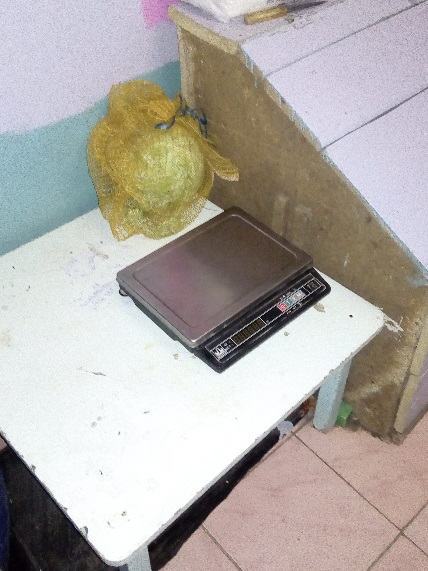 Фото 8. Обеспечено использование устройств и конструкций, обеспечивающих самостоятельное и плотное закрывание дверей, в складских помещениях пищеблокап. 17.18. СанПиН 2.4.1.3049-13, п. 3.8. СП 3.5.3.3223-14, ст. 28 № 52-ФЗ от 30.03.1999г.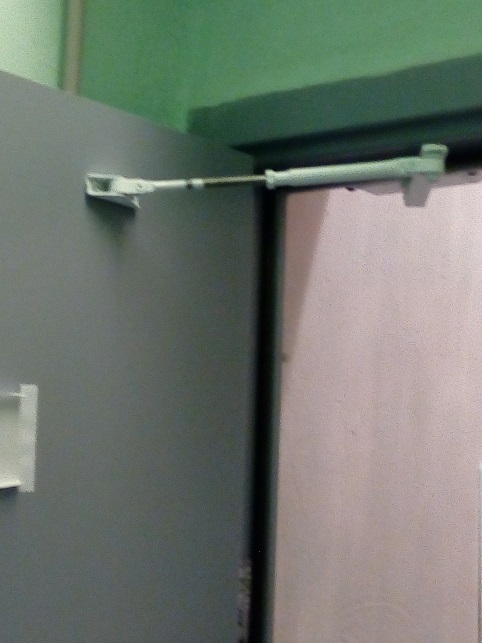 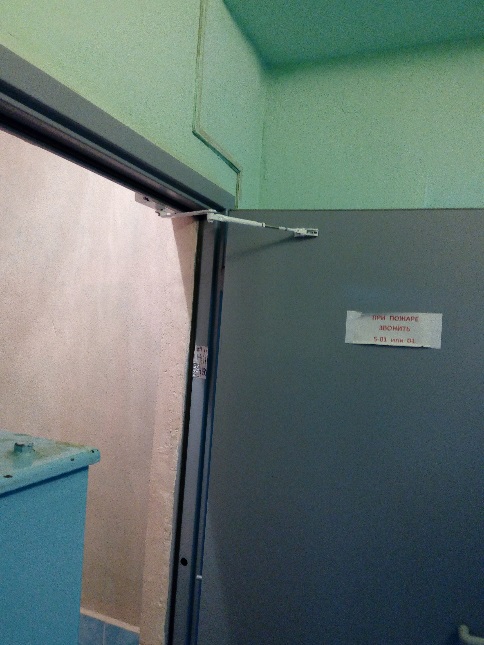 складские                                 помещения пищеблокаФото 9. «Журнала бракеража пищевых продуктов и продовольственного сырья» ведется по установленной формеп. 14.1. приложение № 5 СанПиН 2.4.1.3049-13, ст. 28 № 52-ФЗ от 30.03.1999 г.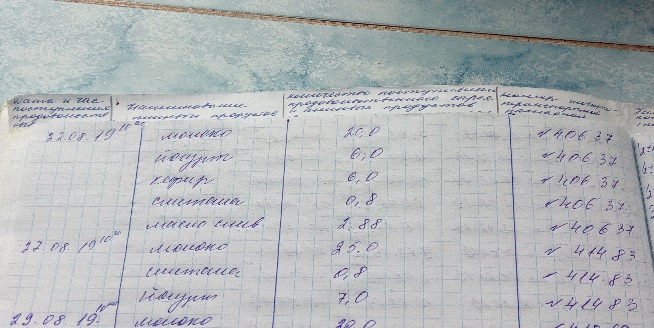 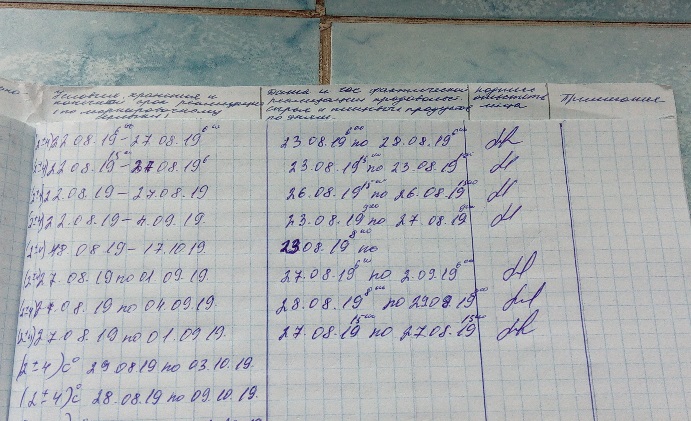 В связи с процедурой реорганизации МБОУ «Зарубинская ООШ» и структурного подразделения, путем присоединения к МБОУ «Плехановская СОШ», оказание услуг по организации горячего питания будет организовано  поставщиком, определенным конкурсными процедурами. В данное время (сентябрь) услуги по организации питания оказывает ИП Подшивалова Л.П.№ п/пМероприятияСрокВыполнениеОбеспечить площади учебных кабинетов составляют менее 2,5 кв.м на 1-го обучающегося (в кабинете 1-го класса площадью 52,7 кв.м, в кабинете 3-го класса площадью 52,9 кв.м12.09.2019ВыполненоПривести в здании пристроя школы в санитарных узлах для мальчиков и девочек умывальники в исправное состояние 12.09.2019ВыполненоОборудовать кабинет рисования, кабинет домоводства, умывальными раковинами в соответствии 12.09.2019ВыполненоОбеспечить внутреннюю отделку стен в комнатах для групп продленного дня, допускающую проведение их уборки влажным способом с применением дезинфицирующих средств12.09.2019ВыполненоУстановить в кабинете физики/химии/биологии демонстрационный стол на подиум для обеспечения лучшей видимости учебно-наглядных пособий, оборудовать ученические столы  защитными бортиками по наружному краю стола 12.09.2019ВыполненоУстановить в кабинете технологии для мальчиков верстаки перпендикулярно светонесущей стене так, чтобы свет падал слева в соответствии с требованиями 12.09.2019ВыполненоОбеспечить площадь на 1 рабочее место в мастерской составляет равной 6,0 кв.м в соответствии с требованиями п. 5.10. СанПиН 2.4.2.2821-10,  ст. 28 № 52-ФЗ от 30.03.1999г. 12.09.2019ВыполненоОборудовать световые проемы в кабинете рисования регулируемыми солнцезащитными устройствами в соответствии с требованиями п. 7.1.8. СанПиН 2.4.2.2821-10, ст. 28 № 52-ФЗ от 30.03.1999г.12.09.2019ВыполненоОбеспечить соответствие проб воды санитарным требованиям по показателю «Мутность» в соответствии с требованиями п. 3.5.  СанПиН 2.1.4.1074-01 «Питьевая вода. Гигиенические  требования к качеству воды централизованных систем питьевого водоснабжения. Контроль  качества. Гигиенические требования к обеспечению безопасности систем горячего водоснабжения», п. 8.3. СанПиН 2.4.2.2821-10,  ст. 28 № 52-ФЗ от 30.03.1999г.12.09.2019ВыполненоОбеспечить соответствие фактического рациона утвержденному примерному меню в соответствии с требованиями п. 6.22. СанПиН 2.4.5.2409-08, ст. 28 № 52-ФЗ от 30.03.1999г.12.09.2019Выполнено№Ф.И.О.Дата рождения1Бартов Матвей Сергеевич31.10.20112Бартов Тимофей Артёмович01.07.20113Бартова Алена Юрьевна19.11.20114Григорьев Егор Николаевич20.02.20125Водопьянов Артем Евгеньевич28.01.20126Ершов Егор Романович22.04.20117Мозжерина Екатерина Сергеевна06.05.20118Никанорова Евгения Евгеньевна10.10.20119Огнева Дарья Андреевна22.02.201110Пестерева Ксения Александровна20.10.201111Подшивалова Полина Владимировна01.06.201112Полежаева Екатерина Юрьевна12.07.201113Сарапулов Илья Сергеевич17.10.201014Сарапулова Анастасия Ивановна17.09.201115Сарапулова Виктория Александровна13.11.201116Хохлач Антон Алексеевич10.08.201117Чузева Анастасия Владимировна30.01.201218Мозжегоров Дмитрий Александрович02.10.201019Сухарев Савелий Александрович03.04.2011№Ф.И.О.Дата рождения1Бондарев Егор Анатольевич17.01.20092Заборских Елизавета Семёновна20.01.20103Заводова Диана Александровна04.12.20084Котельников Александр Владимирович18.02.20095Махкамова Рухмина Яхьёевна28.04.20086Мозжерина София Андреевна05.09.20097Мульков Никита Алексеевич	02.02.20098Останина Елизавета Андреевна17.06.20099Сарапулов Иван Александрович22.12.200810Стерхов Андрей Андреевич05.05.2008  11Пермяков Руслан Александрович14.02.200712Осетров Даниил Сергеевич29.09.200913Бартов Глеб Александрович05.08.200814Махкамова Дилнура Яхьёевна15.02.200615Бартова Софья Игоревна28.08.200816Запрягаев Максим Алексеевич09.04.200817Огнев Арсений Николаевич01.04.200818Пустобаев Михаил Владимирович23.04.200819Липин Виктор Евгеньевич		05.03.2008№ п/пМероприятияСрокВыполнение1.Обеспечить содержание песочниц в отсутствие детей в закрытом виде во избежание загрязнения песка в соответствии с требованиями п. 3.15. СанПиН 2.4.1.3049-13, ст. 28 № 52-ФЗ от 30.03.1999г.12.09.2019Выполнено, песочницы оборудованы крышками для закрывания(фото 1 прилагается)2.Обеспечить соответствие проб песка из песочниц (на территории МБОУ «Зарубинская ООШ» структурное подразделение для детей дошкольного возраста) гигиеническим требованиям по микробиологическим и паразитологическим показателямп. 3.2. СанПиН 2.1.7.1287-03 "Санитарно-эпидемиологические требования к качеству почвы", ст. 28 № 52-ФЗ от 30.03.1999г.12.09.2019Выполнено,заключение Центра гигиены и эпидемиологии прилагается3.Обеспечить выделение на территории хозяйственной зоны места для сушки постельных принадлежностей и чистки ковровых изделийп. 3.16. СанПиН 2.4.1.3049-13, ст. 28 № 52-ФЗ от 30.03.1999г.12.09.2019 Выполнено(фото 2 прилагается)       4. Обеспечить площади игровых на каждого ребенка в группе раннего возраста не менее 2,5 кв.м на каждого ребенка, в младшей-средней группе, в старшей-подготовительной группе не менее 2,0 кв.м на каждого ребенкап. 1.9. СанПиН 2.4.1.3049-13, ст. 28 № 52-ФЗ от 30.03.1999г.12.09.2019Выполнено, списки детей по группам прилагаются(Приложение 3)       5.Обеспечить внутреннюю отделку стен, допускающую обработку влажным способом с использованием моющих и дезинфекционных растворов (в буфетной младшей-средней группы, в туалетной группы раннего возраста, в овощном цехе)п. 5.1. СанПиН 2.4.1.3049-13, ст. 24 № 52-ФЗ от 30.03.1999г.12.09.2019 Выполнено (фото 3 прилагается)       6.Обеспечить объём образовательной нагрузки в первой половине дня для детей раннего возрастап. 11.9. СанПиН 2.4.1.3049-13, ст. 28 № 52-ФЗ от 30.03.1999г.12.09.2019Выполнено, сетка занятий прилагается(Приложение 2)        7.Обеспечить максимально допустимый объём образовательной нагрузки в первой половине дня для детей старшей группы не более 45 минутп. 11.11. СанПиН 2.4.1.3049-13, ст. 28 № 52-ФЗ от 30.03.1999г.12.09.2019Выполнено, сетка занятий прилагается (Приложение 2)        8. Обеспечить продолжительность занятий по физическому развитию для детей старшей группы – 25 минут, для детей подготовительной группы – 30 минутп. 12.5. СанПиН 2.4.1.3049-13, ст. 28 № 52-ФЗ от 30.03.1999г.12.09.2019Выполнено, сетка занятий прилагается(Приложение 2)        9.Обеспечить соответствие режима дня возрастным особенностям детейп. 11.4. СанПиН 2.4.1.3049-13, ст. 28 № 52-ФЗ от 30.03.1999г.12.09.2019Выполнено, режим дня прилагается(Приложение 1)       10. Оборудовать в туалетном помещении младшей-средней группы достаточным количеством унитазов и умывальных раковин для детейп. 6.16.2. СанПиН 2.4.1.3049-13, ст. 28 № 52-ФЗ от 30.03.1999г.  12.09.2019Выполнено, установлен дополнительный унитаз(фото 4 прилагается)        11.Оборудовать в туалетном помещении старшей-подготовительной группы количество умывальных раковин и унитазов в туалетной из расчета 1 раковина (унитаз) на 5 детейп. 6.16.3. СанПиН 2.4.1.3049-13, ст. 28 № 52-ФЗ от 30.03.1999г.  12.09.2019Выполнено, в группе 4 унитаза и 4 раковины для умывания, списочный состав группы 20 чел., единовременно в группе находятся не более 20 чел.       12.Обеспечить хранение чистой столовой посуды персонала раздельно от столовой посудой, предназначенной для детейп. 13.14. СанПиН 2.4.1.3049-13, ст. 28 № 52-ФЗ от 30.03.1999г.  12.09.2019Выполнено(фото 5 прилагается)       13.Оборудовать световые проемы в игровых всех групп солнцезащитными устройствамип. 7.3. СанПиН 2.4.1.3049-13, ст. 28 № 52-ФЗ от 30.03.1999г.12.09.2019Выполнено(фото 6 прилагается)        14.Обеспечить наличие и использование для обработки яйца дезинфекционного средства, имеющего разрешение для этой целип. 14.12. СанПиН 2.4.1.3049-13, ст. 28 № 52-ФЗ от 30.03.1999г.12.09.2019Выполнено, столовая передана ИП Подшивалова Л.П.(договор прилагается)      15.Оборудовать в овощном цехе производственные столып. 13.1. СанПиН 2.4.1.3049-13, ст. 28 № 52-ФЗ от 30.03.1999г.12.09.2019 Выполнено(фото 7 прилагается)      16.Обеспечить ведение «Журнала бракеража пищевых продуктов и продовольственного сырья» по установленной формеп. 14.1. приложение № 5 СанПиН 2.4.1.3049-13, ст. 28 № 52-ФЗ от 30.03.1999г.12.09.2019Выполнено, журнал ведется по установленной форме(фото 9 прилагается)       17.Обеспечить наличие в примерном 10-дневном меню ссылок рецептур используемых блюд и кулинарных изделий в соответствии со сборниками рецептур для детского питанияп. 15.5. СанПиН 2.4.1.3049-1312.09.2019Выполнено, столовая передана по договору ИП Подшивалова Л.П.       18.Обеспечить соответствие ссылок используемых блюд и кулинарных изделий, указанных в примерном меню их наименованиям, указанным в использованном сборнике рецептур п. 15.5. СанПиН 2.4.1.3049-1312.09.2019Выполнено       19.Обеспечить наличие в меню информации о содержании белков, жиров, углеводов за период в % от калорийности, итого за периодп. 15.5. Приложение № 12 СанПиН 2.4.1.3049-13.12.09.2019Выполнено, столовая передана по договору ИП Подшивалова Л.П.       20.Не допускать повторение одних и тех же блюд, и кулинарных изделий в один и тот же день или в последующие 2 дняп.5.5. СанПиН 2.4.1.3049-13 .12.09.2019Выполнено, столовая передана по договору ИП Подшивалова Л.П.        21.Обеспечить организацию питания на основе принципов «щадящего питания»п. 14.10. СанПиН 2.4.1.3049-13.12.09.2019Выполнено, столовая передана по договору ИП Подшивалова Л.П.       22. Обеспечить состав завтраков в соответствии с требованиями п. 15.6. СанПиН 2.4.1.3049-13.12.09.2019Выполнено, столовая передана по договору ИП Подшивалова Л.П.   23.Обеспечить состав ужинов в соответствии с требованиями п. 15.6. СанПиН 2.4.1.3049-13.12.09.2019Выполнено, столовая передана по договору ИП Подшивалова Л.П.        24.Обеспечить ежедневное использование молока, кисломолочных напитков, мяса (или рыбы), картофеля, овощей, хлеба, круп, растительного и сливочного масла, сахара, соли, включение творога, сметаны, птицы, сыра, яйца, соков 2 - 3 раза в неделюп. 15.7. СанПиН 2.4.1.3049-13.12.09.2019Выполнено, столовая передана по договору ИП Подшивалова Л.П.      25.Обеспечить суммарные объемы блюд по приемам пищи для детей в возрасте с 1,5 до 3 лет в соответствии с требованиями п. 15.6. приложение № 13 СанПиН 2.4.1.3049-13.12.09.2019Выполнено, столовая передана по договору ИП Подшивалова Л.П.      26.Обеспечить суммарные объемы блюд по приемам пищи для детей в возрасте с 3 до 7 лет в соответствии с требованиями п. 15.6. приложение № 13 СанПиН 2.4.1.3049-13.12.09.2019Выполнено, столовая передана по договору ИП Подшивалова Л.П.      27.Обеспечить физиологические потребности детей в основных пищевых веществах и энергии, распределение калорийности между приемами пищип. 15.1. таблица 3, п. 15.3., п. 15.4. таблица 4 СанПиН 2.4.1.3049-13.12.09.2019Выполнено, столовая передана по договору ИП Подшивалова Л.П.      28. Обеспечить соответствие проб продукции гигиеническим требованиям по показателю калорийностьп. 15.1. СанПиН 2.4.1.3049-13, ст. 28 № 52-ФЗ от 30.03.1999г. 12.09.2019Выполнено, столовая передана по договору ИП Подшивалова Л.П.      29. Обеспечить соответствие проб воды санитарным требованиям по показателю «Мутность» в соответствии с требованиями п. 3.5.  СанПиН 2.1.4.1074-01 «Питьевая вода. Гигиенические требования к качеству воды централизованных систем питьевого водоснабжения. Контроль качества. Гигиенические требования к обеспечению безопасности систем горячего водоснабжения»,п. 8.3. СанПиН 2.4.2.2821-10, ст. 28 № 52-ФЗ от 30.03.1999г. 12.09.2019Выполнено      30. Обеспечить использование устройств и конструкций, обеспечивающих самостоятельное и плотное закрывание дверей, в складских помещениях пищеблокап. 17.18. СанПиН 2.4.1.3049-13, п. 3.8. СП 3.5.3.3223-14, ст. 28 № 52-ФЗ от 30.03.1999г.12.09.2019Выполнено (фото 8 прилагается)Режимные моменты1,5-3лет3-4 года4-5 лет5-6 лет6-7 летПриход детей в детский сад, свободная игра, самостоятельная деятельность7.00-8.007.00-8.157.00-8.257.00-8.257.00-8.10Утренняя гимнастика8.00-8.058.15-8.208.00-8.208.10-8.208.20-8.30Подготовка к завтраку, завтрак8.05- 8.308.20-8.558.15-8.558.20-8.508.30-8.50Игры, самостоятельная деятельность детей8.30-8.408.40-9.10(по подгруппам)8.55-9.208.55-9.108.50-9.008.50-9.00Организованная детская деятельность, занятия со специалистами8.40-9.10(по подгруппам)9.20-10.009.10-10.009.00-10.309.00-10.50Второй завтрак9.10-9.2010.00-10.1010.00-10.1010.30-10.5010.50-11.00Подготовка к прогулке, прогулка9.20-11.3010.10-12.0510.10-12.1510.50-12.3011.00-12.40Возвращение с прогулки, самостоятельная деятельность11.30-11.5512.05-12.2012.15-12.3012.30-12.4012.40-12.50Подготовка к обеду, обед11.55-12.3012.20-12.5012.30-13.0012.40-13.1012.50-13.15Подготовка ко сну, дневной сон12.30-15.0012.50-15.0013.00-15.0013.10-15.0013.15-15.00Постепенный подъем, самостоятельная деятельность15.00-15.1515.00-15.2515.00-15.2515.00-15.2515.00-15.25Полдник15.15-15.2515.25-15.5015.25-15.5015.25-15.4015.25-15.40Игры, самостоятельная и организованная детская деятельность15.25-16.1515.50-16.3015.50-16.3015.40-16.3015.40-16.40Подготовка к прогулке, прогулка16.15-17.3016.30-17.5016.30-17.5016.30-18.0016.40-18.00Возвращение с прогулки, самостоятельная деятельность17.30-18.0017.50-18.1517.50-18.1518.00-18.2018.00-18.20Подготовка к ужину, ужин18.00-18.3018.15-18.4518.15-18.4518.20-18.4518.20-18.45Самостоятельная деятельность, уход домой18.30-19.0018.45-19.0018.45-19.0018.45-19.0018.00-19.00День неделиГруппа раннего возрастаМладшая группаСредняя группаСтаршая группаПодготовительная к школе группаПонедельник 1подгр. 8.40 – 8.50 2 подгр. 9.00-9.10 Познание. ФЦКМ16.00-16.10 Музыкальное 9.20 - 9.35 Познание. ФЦКМ9.45-10.00 Музыкальное9.10-9.30 Познание. ФКЦМ(Социальный мир/ экология)9.40-10.00 Музыкальное9.00–9.25 Развитие речи9.35-10.00 Художественное творчество (рисование)10.10-10.30Физкультура 9.00 – 9.30 Развитие речи9.40 – 10.10 Художественное творчество (рисование)10.20 – 10.50 ФизкультураВторник 1подгр. 8.40 – 8.50 2 подгр. 9.00-9.10  Развитие речи16.00-16.10 Физкультура 9.20-9.35 Познание. ФЭМП9.45-10.00 Физкультура9.10-9.30 Познание. ФЭМП9.40-10.00 Физкультура 15.50-16.10 Конструирование (1 раз в две недели)9.00-9.25 Музыкальное9.35- 10.00 Познание. ФЭМП10.10–10.30 Развитие речи9.00 – 9.30 Познание. ФЭМП9.40 – 10.10 Музыкальное10.20-10.50Развитие речиСреда 1подгр. 8.40 – 8.50 2 подгр. 9.00-9.10  Развитие речи 16.00-16.10Физкультура 9.20-9.35 Развитие речи9.45-10.00 Музыкальное 9.10-9.30 Развитие речи9.40-10.00 Музыкальное9.00 – 9.25 Конструирование9.35-10.00 Физкультура9.00 – 9.30 Обучение грамоте 09.40-10.10 Конструирование 10.20– 10.50 ФизкультураЧетверг  1подгр. 8.40 – 8.50 2 подгр. 9.00-9.10 Художественное творчество (рисование)16.00-16.10 Музыка9.20-9.35 Художественное творчество (лепка/аппликация)9.45-10.00 Физкультура9.10 – 9.30 Художественное творчество (лепка/аппликация)9.40-10.00 Физкультура 9.00-9.25 Музыкальное9.35 – 10.00 Художественное творчество (лепка/ аппликация) 9.00 – 9.30 Познание. ФЭМП9.40 – 10.10 Музыкальное 10.20 – 10.50 Художественное творчество (лепка/ аппликация)Пятница 1подгр. 8.40 – 8.50 2 подгр. 9.00-9.10 Художественное творчество (лепка)16.00-16.10 Физкультура (у)9.20-9.35 Художественное творчество (рисование)9.45-10.00 Физкультура (у) 9.10-9.30 Художественное творчество (рисование)9.40-10.00 Физкультура (у)9.00–9.25 Познание. ФКЦМ (Социальный мир/ экология)9.35-10.00 Художественное творчество (рисование)10.10-10.30Физкультура (у)9.00 – 09.30 Познание. ФКЦМ (Социальный мир/Экология)9.40 – 10.10 Художественное творчество (рисование)10.20-10.50 Физкультура (у)10 занятий10 занятий11 занятий13 занятий15 занятий№Фамилия, имя, отчество ребенкаДатарождения1Завьялова Кира Алексеевна15.11.20162Плотников Денис Михаилович04.10.20163Плотников Егор Михаилович04.10.20164Полежаев Иван Николаевич16.09.20165Сарапулов Матвей Николаевич02.11.20166Разепина Ульяна Романовна12.11.20167Сазонова Алина Евгеньевна 16.03.20178Шампорова Василиса Сергеевна24.03.20179Бартов Максим Артемович08.07.201710Лопаева Майя Александровна10.10.201711Оносова Ирина Сергеевна06.06.201712Петрова Анастасия Евгеньевна13.01.201713Чузев Глеб Владимирович 28.03.201714Водопьянова Ульяна Викторовна26.11.201715Красавцев Виктор Геннадьевич15.12.201716Завьялова Ева Алексеевна24.07.201817Сулейманова Галина Адамовна02.05.201818Запрягаева Мария Алексеевна21.06.201619Порозова Валерия Аркадьевна03.06.2016№Фамилия, имя, отчество ребенкаДатарождения1Решетникова София Евгеньевна04.04.20162Пашова Анастасия Владимировна14.02.20163Елтышев Никита Игоревич10.02.20164Кузнецова Анна Андреевна09.03.20165Порозов Алексей Аркадьевич25.12.20146Власова Виктория Павловна03.09.20157Заборских Илья Семенович27.09.20158Ганьжина Стефания Анатольевна14.04.20159Ганьжина Татьяна Вадимовна25.01.201510Водопьянов Станислав Евгеньевич                                                  06.06.201511Зверев Дмитрий Андреевич28.04.201512Аксенова Светлана Николаевна06.08.201513Култышев Марк Дмитриевич20.01.201514Лопаева Анна Александровна21.02.201515Мульков Виктор Алексеевич04.01.201516Осипова Анна Анатольевна19.01.201517Пашов Александр Владимирович09.03.201518Уточкина Дарья Андреевна18.02.201519Распутина Ярослава Станиславовна14.12.201520Рязанова Маргарита Дмитриевна11.11.2015№Фамилия, имя, отчество ребенкаДатарождения1Чузев Александр Владимирович14.05.20142Трясцин Роман Викторович27.03.20143Лашова Александра Николаевна23.01.20144Костин Кирилл Юрьевич31.05.20145Култышев Илья Евгеньевич08.03.20146Водопьянова Анастасия Александровна16.01.20147Водопьянова Валентина Олеговна15.09.20148Дудоногов Савелий Денисович22.08.20149Мозжерина Дарья Сергеевна02.10.201310Бартова Анна Александровна17.11.201311Ганьжин Владислав Константинович12.10.201312Ганьжин Григорий Константинович12.10.201313Иванов Тимофей Сергеевич04.01.201314Бартов Артем Сергеевич21.07.201315Быстрых Демид Владиславович03.06.201316Власов Андрей Павлович05.04.201317Никанорова Виктория Валерьевна19.08.201318Оборин Дмитрий Иванович22.05.201319Попова Ольга Владимировна18.02.201320Рогожников Артем Николаевич11.03.2013